ΣΥΛΛΟΓΟΣ ΕΚΠΑΙΔΕΥΤΙΚΩΝ Π. Ε.                    Μαρούσι  10 – 12 – 2018                                                                                                                    ΑΜΑΡΟΥΣΙΟΥ                                                   Αρ. Πρ.: 1Ταχ. Δ/νση: Λ. Κηφισιάς 211                                             Τ. Κ. 15124 Μαρούσι                                                            Προς:Τηλ.: 210 8020697 Fax:2108028620                      ΤΑ ΜΕΛΗ ΤΟΥ ΣΥΛΛΟΓΟΥ                               Πληροφ.: Δ. Πολυχρονιάδης (6945394406)                Κοινοποίηση: Δ. Ο. Ε.                                                                 Email:syll2grafeio@gmail.com                                      Δικτυακός τόπος: http//: www.syllogosekpaideutikonpeamarousiou.grΘέμα : « Συγκρότηση  του Δ. Σ. του Συλλόγου Εκπ/κών Π. Ε. Αμαρουσίου για το συνδικαλιστικό έτος 2018 – 2019 & καταμερισμός Δημοτικών Σχολείων & Νηπιαγωγείων του Συλλόγου Εκπ/κών Π. Ε. Αμαρουσίου στα μέλη του Δ. Σ. για ενημέρωση».Αποτελέσματα εκλογών ανάδειξης Δ.Σ. του Συλλόγου Εκπ/κών Π. Ε. Αμαρουσίου (29 – 11 – 2018)Ψήφισαν 748, Α/Λ 72, Έγκυρα 676Έλαβαν: ΔΙΕΞΟΔΟΣ : 379 ψήφους και 4 έδρες Δ.Α.Κ.Ε.: 156 ψήφους και 2 έδρες Α.Σ.Ε. – Π.Α.Μ.Ε.: 141 ψήφους και 1 έδρα        Συναδέλφισσες, συνάδελφοι  το Δ. Σ. του συλλόγου μας, που εκλέχτηκε στις 29 – 11 – 2018, συγκροτήθηκε στις 10 – 12 – 2018 σε σώμα σε αντιπροσωπευτική – αναλογική βάση, σύμφωνα με τη δύναμη των παρατάξεων σε ψήφους και με βάση τις αποφάσεις των Γ. Σ. του συλλόγου μας  και έχει πλέον  την εξής σύνθεση :   Πρόεδρος :          Πολυχρονιάδης Δημήτρης               ΔΙΕΞΟΔΟΣ    Αντιπρόεδρος :    Λελεδάκη Ρούλα                              Δ. Α. Κ. Ε.     Γραμματέας :       Κοκκινομηλιώτης Γιώργος           ΔΙΕΞΟΔΟΣ     Ταμίας :                Σαρδέλης Γιάννης                          Α. Σ. Ε. – ΠΑΜΕ                                Μέλος :                 Καββαδία Φωτεινή                        ΔΙΕΞΟΔΟΣ       Μέλος :                 Συνοδινού Σοφία                            ΔΙΕΞΟΔΟΣ   Μέλος :                 Κορδονούρης Παναγιώτης            Δ. Α. Κ. Ε.           Υπενθυμίζουμε ότι οι τακτικές συνεδριάσεις του Δ. Σ. γίνονται την πρώτη Δευτέρα εκάστου μηνός στις 20:00 (στο 8ο Δημ. Σχ. Αμαρουσίου – Μαραθωνοδρόμου 54, Μαρούσι) και είναι ανοιχτές (όπως και οι έκτακτες συνεδριάσεις του Δ. Σ.) στα μέλη του συλλόγου, ώστε όποιος/-α επιθυμεί να προσέρχεται σ’ αυτές.    Με βάση απόφαση του Δ. Σ. του συλλόγου  τα μέλη του θα ενημερώνουν τα σχολεία και νηπιαγωγεία της περιοχής ευθύνης του ως εξής: Πολυχρονιάδης Δημήτρης:(τηλ. οικίας 210 8068683, τηλ. σχολείου 210 8020697 – 6945394406): Δημοτικά Σχολεία: 1ο, 4ο, 5ο, 13ο Δημ. Σχ. Αμαρουσίου, 2ο, 4ο Δημ. Σχ. Πεύκης  Νηπιαγωγεία : 2ο, 4ο, 6ο, 13ο Νηπ. Αμαρουσίου, 1ο, 3ο, 4ο Νηπ. Πεύκης Λελεδάκη Ρούλα: (τηλ. σχολείου 2108071526 – 6944531901):  Δημοτικά Σχολεία: 3ο, 4ο, 6ο, 8ο Δημ. Σχ. Κηφισιάς Νηπιαγωγεία : 2ο, 3ο, 4ο, 7ο, 9ο, 10ο Νηπ. Κηφισιάς Κοκκινομηλιώτης Γιώργος: (τηλ. οικίας 210 6105426, τηλ. σχολείου 210 8052552– 6974893573): Δημοτικά Σχολεία : 6ο, 7ο, 8ο, 9ο, 16ο Δημ. Σχ. Αμαρουσίου Νηπιαγωγεία : 1ο, 5ο, 9ο, 10ο, 11ο, 19ο Νηπ. ΑμαρουσίουΣαρδέλης Γιάννης:(τηλ. οικίας 2108062949, τηλ. σχολείου 2108078331 -   6949665631): Δημοτικά Σχολεία : 1ο, 2ο, 3ο Δημ. Σχ. Νέας Ερυθραίας, Δημ. Σχ. Εκάλης, 3ο Δημ. Σχ. Πεύκης, Ειδικό Δημοτικό Σχολείο Κωφών – Βαρήκοων Πεύκης  Νηπιαγωγεία: 1ο, 2ο, 3ο Νηπ. Νέας Ερυθραίας, Νηπιαγωγείο Εκάλης,  5ο Νηπ.  Πεύκης, Ειδικό Νηπιαγωγείο Κωφών – Βαρήκοων Πεύκης  Καββαδία Φωτεινή: (τηλ. οικίας 2108068683, τηλ. σχολείου: 2108024452 -  6932628101) Δημοτικά Σχολεία: 1ο Ειδικό Δημοτικό (Σικιαρίδειο), 3ο, 10ο, 11ο, 15ο, 18ο Δημ. Σχ. Αμαρουσίου, 1ο Δημ. Σχ.  Πεύκης  Νηπιαγωγεία : 1ο Ειδικό Νηπιαγωγείο (Σικιαρίδειο), 3ο, 8ο, 12ο, 16ο, 18ο Νηπ. Αμαρουσίου, 2ο Νηπ. Πεύκης Συνοδινού Σοφία: (τηλ. σχολείου 210 8018256 – 6945901389) Δημοτικά Σχολεία : 1ο, 5ο, 7ο Δημ. Σχολ. Κηφισιάς, 2ο, 3ο Δημ. Σχ. Μελισσίων  Νηπιαγωγεία: 1ο, 6ο 8ο Νηπ. Κηφισιάς,  7ο Νηπ. Αμαρουσίου, 2ο, 3ο, 5ο Νηπ. Μελισσίων  Κορδονούρης Παναγιώτης: ( τηλ. σχολείου 2108048669 – 6937406262): Δημοτικά Σχολεία : 2ο Δημ. Σχ. Κηφισιάς, 1ο, 4ο Δημ. Σχ. Μελισσίων   Νηπιαγωγεία: 5ο Νηπ. Κηφισιάς, 1ο, 4ο Νηπ. Μελισσίων 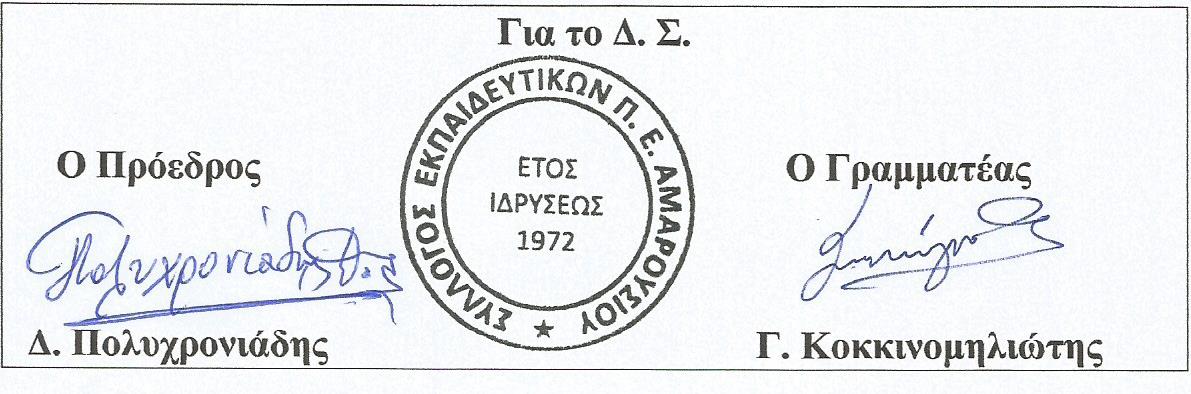 